Table 1.  Yields of Tifquick bahia grass, Coastcross II bermudagrass, and Tifton-85 bermudagrass when harvested every 10, 20 or 30 days (average 3 yrs).Table 2  Proportional distribution of growth of Tifquick bahiagrass, Coastcross II bermudagrass, and Tifton-85 bermudagrass in Wrens when harvested every 10, 20, or 30 days.Table 3.  Average MJ metabolizable energy in Tifquick bahiagrass, Coastcross II bermudagrass, and Tifton-85 bermudagrass in Wrens when harvested every 10, 20, or 30 days.Table 4.  Cool season annual yields of forages overseeded into Tifton-85 bermudagrass on pasture-based dairies (mean of 3 years).  Table 5.  Proportional distribution of growth of winter annual forages when overseeded into Tifton-85 bermudagrass on pasture-basaed dairies (mean of 3 years).  Table 6.  Metabolizable energy in winter annual forages when overseeded into Tifton-85 bermudagrass on pasture-based dairies (mean of 3 years).  Table 7.  Steer performance when grazing a monoculture of annual ryegrass, a 50/50 mixture of cereal rye and annual ryegrass planted in alternating rows, or a 50/50 mixture of cereal rye and annual ryegrass when grown as monocultures within the pasture.These data indicate that farmer experience was better at predicting animal performance than our experimental methods.  More importantly, this research demonstrates the absolute necessity in conducting grazing experiments to test forage systems and that mathematical modeling of forage systems to predict maximum animal productivity does not, at this time, provide reliable estimates of on-farm performance.  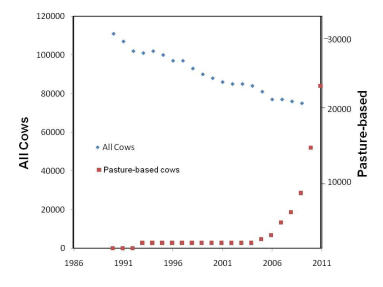 Harvest intervalHarvest intervalHarvest intervalForagespecies10 day20 day30 dayForagespecies-------------- Kg/ha ----------------------------- Kg/ha ----------------------------- Kg/ha ---------------Tifquick94631391915421CC II65771413116492Tifton 8573291743721439LSD (0.05)91511521056TifquickTifquickTifquickCoastcross II bermudaCoastcross II bermudaCoastcross II bermudaTifton 85 bermudaTifton 85 bermudaTifton 85 bermuda10 day20 day30 day10 day20 day30 day10 day20 day30 dayJune0.200.230.260.170.240.280.140.220.23July0.310.290.250.330.250.300.370.290.30August 0.290.290.310.300.290.320.310.310.30Sept.0.190.200.220.190.210.190.170.170.1710 day20 day30 day10 day20 day30 dayME (MJ/kg)ME (MJ/kg)ME (MJ/kg)ME yield (GJ/ha)ME yield (GJ/ha)ME yield (GJ/ha)Tifquick7.767.737.7373.4107.6119.2CC II9.738.368.2963.9118.1136.7Tifton 859.538.398.2969.8146.3177.7LSD (0.05)0.310.300.30ns9.612.3SpeciesYield (lbs/A)Annual ryegrass9153Cereal Rye7942Oats6285Wheat6465LSD (0.05)895MonthAnnual ryegrassCereal ryeOatsWheatNov0.100.190.240.05Dec0.160.280.140.06Feb0.080.200.130.03March0.340.230.290.80April0.180.060.130.06May0.130.040.070.00MonthAnnual RyegrassCereal RyeOatsWheatAnnual RyegrassCereal RyeOatsWheatME (MJ/kg)ME (MJ/kg)ME (MJ/kg)ME (MJ/kg)ME yield (GJ/ha)ME yield (GJ/ha)ME yield (GJ/ha)ME yield (GJ/ha)Nov10.6210.8510.2311.309.716.415.43.7Dec10.0210.1410.8310.5514.722.59.52.3Feb10.5711.1411.4310.877.717.79.32.1March10.278.4910.469.4832.015.519.049.0April9.249.669.498.8515.24.67.83.4May8.398.628.58--10.02.73.8--YearForageInitial wtEnd wtGain/hdGrazing dADGGain/ha------------ kg ------------------------ kg ------------------------ kg ------------Days/ha------ kg ------------ kg ------2011Ryegrass2764321555461.45791Mixture/rows2754181445931.36806Mixture/monoculture2784271495801.41817LSD (0.05)nsnsnsnsnsns2012Ryegrass2624341726941.32916Mixture/rows2643781145450.95517Mixture/monoculture2623801186150.95584LSD (0.05)ns3034300.27272